					ТомскО логопедическом пункте муниципальногодошкольного образовательного учреждения.На основании анализа реальной ситуации психолого-медико-педагогического сопровождения и в целях обеспечения комплексной логопедической помощи детям с ограниченными возможностями здоровья и детям с особыми образовательными потребностями дошкольного возраста в условиях дошкольного образовательного учрежденияв соответствии Федеральным законом от 29 декабря 2012 года №273-ФЗ  «Об образовании в Российской Федерации», ФГОС ДО, утверждённым приказом Министерства образования и науки Российской Федерации  17 октября 2013 года №1155, Положением о психолого-медико-педагогической комиссии, утвержденным приказом Министерства образования и науки Российской Федерации 20 сентября 2013 года №10821.Утвердить Положение о логопедическом пункте муниципального дошкольного образовательного учреждения (прилагается).2.Отменить Положение о логопедическом пункте муниципального дошкольного образовательного учреждения, утвержденное приказом департамента образования от 31.08.2006 г. №665.3. Комитету по дошкольному образованию (О.В.Околелова) довести Положение до руководителей муниципальных дошкольных образовательных учреждений.4.. Контроль за исполнением настоящего приказа возложить на Кашпура В.А., заместителя начальника департамента.Приложениек распоряжению департамента образования от 20. 02. 2014 № р 60Положениео логопедическом пунктемуниципального дошкольного образовательногоучреждения.Настоящее положение определяет порядок организации деятельности логопедического пункта муниципального дошкольного образовательного учреждения в условиях современных подходов к коррекционно-образовательному процессу в городе Томске.Положение разработано на основеЗакона Российской Федерации «Об образовании в Российской Федерации» от 29 декабря 2012 года № 273-ФЗ,ФГОС ДО, утверждённым приказом Министерства образования и науки Российской Федерации  17 октября 2013 года №1155, «Порядка организации и осуществления образовательной деятельности по основным общеобразовательным программам – образовательным программам дошкольного образования», утвержденного приказом Министерства образования и науки Российской Федерации от 30 августа 2013 года №1014, Программы «Коррекция нарушений речи»  под редакцией  Т.Б.Филичевой, Г.В.Чиркиной, Т.В. Тумановой, С.А.Мироновой, А.В. Лагутиной.Логопедический пункт создаётся в целях оказания помощи детям в возрасте от 3 до 7 лет, имеющим тяжёлые и нерезко выраженные нарушения в развитии устной речи, познавательных процессов, сенсорных нарушений.Раздел I.Рекомендации для зачисления в логопедический пункт дошкольной образовательной организации детей с нерезко выраженными нарушениями речи.К нерезко выраженными нарушениями речи относятся:1. Нерезко выраженное общее недоразвитие речи. Дети владеют фразовой речью, адекватно отвечают на вопросы, могут составить несложный рассказ по картине, пересказать простой текст. Объём обиходного словаря приближается к возрастной норме. Ошибки встречаются при выполнении специально подобранных усложнённых заданий. Нарушения встречаются в воспроизведении наиболее трудных или мало известных слов:саморубка (мясорубка), селепед (велосипед), фотирует (фотографирует). Словарный запас недостаточно точен по способу употребления. В нём мало слов, обозначающих отвлечённые и обобщённые понятия. Метафоры, сравнения, переносное значение бывает затруднено. Характерны лексические замены: фонтан - водичка льётся, брызгает, скворечник - птички живут, галстук - ленточка, подоконник - окошко с цветами. Значительные трудности испытывают при самостоятельном образовании слов. Например, профессий от названий действий (строить - строитель), существительных от названий признаков (красный - краснеть); антонимов (густой - редкий, мягкий - чёрствый, храбрый - трусливый). Остаются ошибки в употреблении форм множественного числа (деревы, гнёзды). В активной речи правильно употребляются простые и хорошо отработанные предлоги (в, на, под). Затруднения вызывают сложные предлоги (из-под, из-за, между). Например: Мячик выкатился из шкафа. Лампа висит на столе. Нарушение согласования прилагательных с существительными проявляется в предложениях типа: Мальчик рисует красной ручкой и синей карандашей.На фоне развёрнутой речи преобладают простые предложения, недостаточен лексический запас прилагательных, числительных, наречий, причастий, деепричастий.2. Фонетико-фонематическое недоразвитие. В устной речи выявляются следующие недостатки произношения:а) замена звуков, одинаковых по способу образования, но разных по месту артикуляции (дудок - гудок, тулак - кулак);б) замена звуков, одинаковых по месту артикуляции, но разных по способу образования (танки - санки);в) замена звуков, одинаковых по способу образования, но различных по участию органов артикуляции (фумка - сумка);г) замена звуков по месту и способу образования, но различающихся по участию голоса (пулка - булка, субы - зубы);д) замена звуков, одинаковых по способу образования, но различающиеся по признаку твёрдости, мягкости.-фонетическое недоразвитие. Проявляется в отсутствии звука, либо в их искажениях (ыба - рыба, паоход - пароход).Зачисление детей с негрубыми речевыми расстройствами осуществляется психолого-медико-педагогическим консилиумом (далее. ПМПк) дошкольной образовательной организации с 1 по15 сентября на основании  комплексного первичного обследования учителя-логопеда, педагога-психолога, воспитателя. На каждого ребёнка заполняется речевая карта, общий протокол обследования на момент зачисления и выпуска, подписанный членами ПМПк. Индивидуальный протокол динамического наблюдения заполняется в случае необходимости уточнения речевого и клинического заключения для направления воспитанника в лечебно-профилактическое учреждение или в муниципальное бюджетное учреждение психолого-медико-педагогическую комиссию г. Томска (далее, МБУ ПМПК).Выпуск из логопедического пункта производится ПМПк в течение всего учебного года после коррекции нарушений в развитии устной речи.Продолжительность коррекционной работы в логопедическом пункте определяется структурой речевого дефекта.Нерезко выраженное общее недоразвитие речи - от 1 до 2 лет.Фонетико-фонематическое недоразвитие - от 6 месяцев до 1 года.Фонетическое недоразвитие - от 3 месяцев до 6 месяцев.Предельная наполняемость группы детей с негрубыми речевыми нарушениями  25 человек.Занятия проводятся в часы, предусмотренные для занятий согласно санитарно-гигиеническим нормам и режиму работы дошкольной образовательной организации. Занятия проводятся в индивидуальной и подгрупповой форме. Периодичность  занятий определяется структурой речевого расстройства:- нерезко выраженное общее недоразвитие речи – не менее 3 раз в неделю;- фонетико-фонематическое недоразвитие - не менее 2 раз в неделю;- фонетическое недоразвитие - не менее 2 раз в неделю.Индивидуальные занятия с каждым воспитанником проводятся не менее 2 раз в неделюСтруктура занятий носит  комплексный характер, включающий все структурные компоненты речи: фонетико-фонематические процессы, лексику, грамматику, связную речь.Продолжительность подгрупповых занятий 20-30  минут, индивидуальных,   15-20 минут. Учебная нагрузка учителя-логопеда составляет  в неделю.Содержание деятельности на современном этапе должно быть направлено на решение следующих задач:- комплексное своевременное выявление детей с нарушениями в развитии на раннем этапе формирования речевых и познавательных процессов (до 3 лет);- определение причин и механизмов нарушений совместно со всеми участниками образовательного процесса дошкольной образовательной организации;- разработку комплексных программ в условиях взаимодействия педагогов ПМПк  дошкольной образовательной организации (учитель-логопед, педагог-психолог, воспитатель, музыкальный руководитель, инструктор по физической культуре, медицинский работник) с активным участием родителей (законных представителей ребёнка); - проведение индивидуальных, групповых коррекционных занятий с детьми;- консультирование родителей и педагогов по проблемам речевого и общего развития ребёнка в соответствии с его индивидуальными особенностями;- сотрудничество с общеобразовательными учреждениями, со специальными (коррекционными) образовательными учреждениями, логопедами и врачами детских поликлиник, областным медико-педагогическим центром, МБУ ПМПК, МАУ ИМЦ города Томска;- участвует в работе методических объединений, семинаров, творческих групп;-представляет руководителю дошкольной образовательной организации ежегодный отчёт с кратким анализом результатов коррекционно-развивающей работы.Для логопедического пункта выделяется кабинет площадью не менее 15 м, отвечающего педагогическим и санитарно-гигиеническим требованиям, правилам пожарной безопасности и приспособленного для проведения индивидуальных и подгрупповых занятий с детьми, консультаций для родителей.Учитель-логопед ведёт следующую отчётную документацию:- журнал первичного обследования речевого развития;- протокол зачисленных в логопункт детей, утверждённый ПМПк ДОУ (приложение №1)- речевые карты с планом индивидуальной работы и расписанием занятий (приложение №3);- планы индивидуальных и подгрупповых занятий;-годовой план консультативно-методической работы с педагогическим коллективом и родителями (приложение №2);- расписание и сетка занятий с детьми;- отчёт о работе за год (приложение №5).Раздел II.Рекомендации к зачислению дошкольников на логопедический пункт для детей с тяжелыми нарушениями речи.Организация обучения детей с тяжелыми нарушениями речи в дошкольной образовательной организации.Отбор детей на логопедический пункт для детей с тяжелыми нарушениями речи проводит психолого-медико-педагогический консилиум дошкольной образовательной организации на основании следующих документов:Протокол динамического наблюдения психолого-медико-педагогического консилиума дошкольной образовательной организации;Характеристики воспитателя;Заключения врача-психиатра;Медицинской карты ребенка.Для зачисления на логопедический пункт для детей с тяжелыми нарушениями речи родители (законные представители) могут самостоятельно обратиться в МБУ ПМПК.Зачисление на логопедический пункт осуществляется на основе обследования речи детей при следующих заключениях МБУ ПМПК, ПМПкдошкольной образовательной организации:1. Общее недоразвитие речи, обусловленное алалией, ринолалией, афазией, дизартрией.1.1. Общее недоразвитие речи 1 уровня: отсутствие общеупотребительной речи. У детей крайне ограничен словарь, характерна многозначность употребляемых слов, употребление «корневых слов», отсутствие их грамматического оформления. Снижено понимание речи: дети не могут показать название части предметов, оттенки действий, качества предметов, плохо различают грамматические формы. Данные обследования показывают неустойчивость употребления звуков, смазанность артикуляции, использование в речи 1-2 сложными словами. У детей нет связной речи.Дети с 1 уровнем общего недоразвития речи зачисляются на логопункт для детей с тяжелыми нарушениями речи с 3 лет на 4 года обучения на основании заключения МБУ ПМПК.1.2. Общее недоразвитие речиIIуровня. У детей имеется простая фразовая речь, но она грубо аграмматична: отсутствует согласование прилагательных с существительными (асинь ета - красная лента); опускаются предлоги – существительное остается в исходной форме (Паток изит аман. – Платок лежит в кармане.);  смешиваются падежные окончания (Каита танкам- Катается на санках.). Эти дети не владеют навыком словообразования, смешивают слова, близкие по лексическому значению. Воспроизведение звуковой и слоговой структуры и звуконаполняемость слов резко нарушено: дети имеют по 10-15 дефектно произносимых звуков, сокроащают количество слогов, имеют низкий уровень восприятия фонем (танита - воспитательница, тупил сима - наступила зима, ипа сек - выпал снег).Дети со IIуровнем общего недоразвития речи с зачисляются на логпедический пункт на 3 года обученияна основании заключения  МБУ ПМПК.1.3. Общее недоразвитие речи IIIуровня. Дети с IIIуровнем имеют развернутую фразовую речь с пробелами в лексико-грамматическом и фонетико-фонематическом развитии. Ими допускается неточное употребление названий частей предмета, оттенков действий, качеств предметов; недостаточная сформированность наиболее сложных грамматических форм приводит к пропускам предметов (Мамой кадили макадин. – С мамой ходили в магазин); к ошибкам в согласовании прилагательных с существительными при изменении их по числам и падежам (Я лисувую синим каладасом и касым кисоськом – Я рисую синим карандашом и красной кисточкой); к ошибкам в употреблении падежных конструкций (Ниги лизат столех – Книги лежат на столах). Отмечаются затруднения в пользовании сложносочиненными и сложноподчиненными конструкциями предложений (Вова плякаль тому упаль – Вова плакал, потому что упал.)У большинства детей остаются ошибки в произношении основных групп звуков, а также нарушения слоговой структуры. Особенно в правильном воспроизведении звуконаполняемости слов. (Битекаль видает нидетьки. – Библиотекарь выдает книжечки)Дети с IIIуровнем общего недоразвития следует зачислять на логопедический пункт для детей с тяжелыми нарушениями речи с 4 лет на 3 года обучения на основании заключения  МБУ ПМПК.2.Дет и с IIIуровнем общего недоразвития, обусловленным специфическими расстройствами развития речи (F-80.1),  зачисляются на логопедический пункт для детей с тяжелыми нарушениями речи с 4 лет на 3 года обучения на основании заключения   ПМПк дошкольной образовательной организации.3. Фонетико-фонематическое недоразвитие, обусловленное дизартрией, ринолалией. Для детей с ФФН характерна незаконченность формирования фонематического восприятия и нарушение произношения звуков. У таких детей отмечаются элементы отставания в лексико-грамматическом развитии.  Для зачисления на логопункт необходимо, чтобы у ребенка было нарушено не менее 2 групп звуков, например: свистящие и сонорные, сонорные и шипящие, что в целом составляет не менее 6 звуков.Дети с ФФН  зачисляются на логопункт для детей с тяжелыми нарушениями речи с 4 лет на 2 года обученияна основании заключения  ПМПк дошкольной образовательной организации...4. Недостаточная сформированность речевых средств, обусловленная задержкой психического развития. Дети с задержкой психического развития зачисляются на логопункт с 3 лет на 4 года обучения на основании заключения  МБУ ПМПК.5. Заикание. Дети с заиканием принимаются на логопедический пункт с 3 лет  на основании заключения  МБУ ПМПК.          6. В порядке исключения на логопедический пункт принимаются дети с недостаточной сформированностью речевых средств, обусловленной нарушением слуха легкой и средней степени тяжести, ранним детским аутизмом. Дети с нарушением слуха и ранним детским аутизмом зачисляются на логопункт с 3 лет на 4 года обучения на основании заключения МБУ ПМПК.7. Дети, имеющие противопоказания для пребывания в дошкольной образовательной организации, могут быть зачислены на логопункт по заключениюМБУ ПМПК и заниматься по индивидуальному графику, составленному ПМПк дошкольной образовательной организации.Количество воспитанников, одновременно занимающихся на логопункте, не должно превышать 15 детей с тяжелыми нарушениями речи. Для оптимизации логопедической работы рекомендуется объединять детей одной возрастной группы, имеющих сходные по характеру и степени выраженности речевые нарушения на один логопункт.По возможности дети должны находиться в одной детской группе. В случае необходимости на логопункт зачисляются дети более младшего или старшего возраста. При этом дети могут быть воспитанниками других групп и посещать логопункт в соответствии с расписанием. Решение вопроса о детской группе находится в компетенции заведующего  дошкольной образовательной организации.Продолжительность подгрупповых логопедических занятий составляет 20-30 минут, индивидуальных – 10-20 минут.Индивидуальные и подгрупповые  занятия в течение коррекционного периода проводятся по формированию и развитию связной, грамматически правильной диалогической и монологической речи, звуковой и интонационной культуры речи, фонематического слуха.Периодичность  занятий определяется структурой речевого расстройства:- общее недоразвитие речи – не менее 3 раз в неделю;- фонетико-фонематическое недоразвитие - не менее 2 раз в неделю;Индивидуальные занятия с каждым воспитанником проводятся не менее 4 раз в неделюСтруктура занятий носит  комплексный характер, включающий все структурные компоненты речи: фонетико-фонематические процессы, лексику, грамматику, связную речь. Продолжительность подгрупповых занятий 20-30  минут, индивидуальных    15-20 минут. 8.Выпуск  из логопедического пункта детей, имеющих заключение МБУ ПМПК, а также в случае  дальнейшего обучения ребёнка  в специальном (коррекционном) учреждении, специальном (коррекционном) классе  осуществляет МБУ ПМПК.              8.1. Выпуск  из логопедического пункта детей, имеющих заключение  ПМПк дошкольной образовательной организации,  осуществляет  ПМПк.Документация на логопедическом пункте для детей с тяжелыми нарушениями речи.Заключение муниципального бюджетного учреждения психолого-медико-педагогической комиссии г. Томска (для детей с ограниченными возможностями здоровья, имеющих нарушение слуха, задержку психического развития, ранний детский аутизм, тяжелое нарушение речи: общее недоразвитие речи, обусловленное алалией, дизартрией, ринолалией).Решение психолого-медико-педагогического консилиума дошкольной образовательной организации.Речевая карта с планом индивидуальной работы и расписанием занятий.Список детей по группам в соответствии с диагнозом.Протокол динамического наблюдения.Характеристика.Заключение врача-психиатра.Сетка занятий.9. Перспективные планы работы в соответствии со структурой дефекта.10. Конспекты занятий.11. Журнал учета посещаемости занятий.12. Перспективный годовой план работы.13. Годовой отчет о работе.Приложение.	1. Речевая карта.2. Наполняемость групп.3. Список рекомендуемого оборудования.4. Организация обучения детей с тяжелыми нарушениями речи.5. Перспективный годовой план работы Приложение №1Протокол о зачислении детей с нерезко выраженными нарушениями речи в логопункт.Приложение №2Перспективный годовой план работы учителя-логопеда.Приложение №3Речевая карта с планом индивидуальной работы и расписанием занятий.1. Дата поступления ребенка в группу2. Фамилия, имя.3. Число, месяц, год рождения4. Домашний адрес5. Жалобы родителей6. Слух7. Общее развитие ребёнка (концентрация внимания, память, восприятие)8.Состояние просодической стороны речи (темп, ритм, внятность, мелодико-интонационная окраска)9.Состояние общей, мелкой моторики.10.Состояние зрительно-моторных координаций11.  Данные о ходе речевого развитияГуление		лепет		первые словаПредложенияПрерывалось ли речевое развитие ребенка,По какой причине, как длительно12.. Связная речь:А) беседаБ) составление рассказа по сюжетной картинкеВ) составление рассказа по серии картинокГ) пересказД) составление рассказа – описания предмета.13. Словарь (активный и пассивный)14. Грамматический строй (понимание грамматических форм и употребление их в активной речи)15. Состояние артикуляционного аппарата16. Произношение и различие звуков17. Готовность к звуковому анализу и синтезу слов18. Произношение слов сложного  слогового состава19.Логопедическое заключение с клиническим обоснованием врача-психиатра.(Речевая карта должна содержать образцы высказываний обследуемого ребёнка.)План индивидуальной работыРасписание занятийПриложение №4Наполняемость групп в логопедическом пункте ДОУ (нерезко выраженные нарушения речи).Примечание: минимальная наполняемость группы – 3 воспитанника.Наполняемость групп в логопедическом пункте ДОУ (тяжелые нарушения речи)Приложение №5Отчет о результатах коррекционной работы с воспитанниками, посещающими логопедический пункт за__________учебный год.К статистическому отчёту прилагается краткая аналитическая справка о результатах коррекционно-развивающей работы за год по алгоритму:-тема приоритетного направления в учебном году-описание форм взаимодействия в работе с детьми, педагогами, родителями- перечень проблем, возникших в работе-причины неудач-постановка целей и задач на следующий учебный год Приложение№6Список рекомендуемого оборудования логопедического пункта1. Настенное зеркало для логопедических занятий (50x100)				1 шт.2. Зеркало для индивидуальной работы (9x12)						8 шт.3. Логопедические зонды, шпатели4. Разрезная азбука (настенная)								1 шт.5. Кассы букв (индивидуальные)								8 шт.6. Учебно-методические пособия7. Настольные игры, игрушки, конструкторы8. Умывальник										1 шт.9. Настенная доска										1 шт.10. Шкафы для пособий									2-3 шт.11. Стол канцелярский									1 шт.12. Комплект стол-стул									8 шт.13. Стулья											3 шт.14. Песочные часы										1 шт.15. Секундомер										1 шт.16. Магнитофон										1 шт.17. Проигрыватель										1 шт.18. Компьютер 19.Наличие электронных образовательных ресурсов:  развивающих программ, дидактических игр для детей с нарушениями речи. 						Примечание: разработанные приложения носят рекомендательный характер.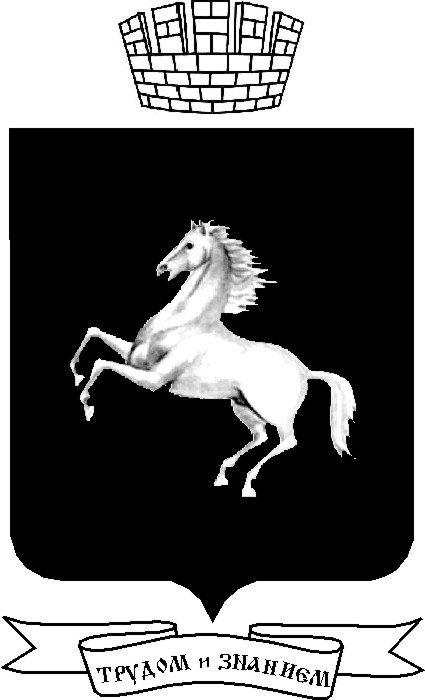 АДМИНИСТРАЦИЯ ГОРОДА ТОМСКАДЕПАРТАМЕНТ ОБРАЗОВАНИЯРАСПОРЯЖЕНИЕАДМИНИСТРАЦИЯ ГОРОДА ТОМСКАДЕПАРТАМЕНТ ОБРАЗОВАНИЯРАСПОРЯЖЕНИЕАДМИНИСТРАЦИЯ ГОРОДА ТОМСКАДЕПАРТАМЕНТ ОБРАЗОВАНИЯРАСПОРЯЖЕНИЕ  От 20.02.2014№ р 60Начальник департаментаО.В. ВасильеваО.В. ВасильеваКашпур651763Кашпур651763№ п\пгруппаФ.И.О. ребёнкаДата рожденияЗаключение логопедаКлиническоезаключениеДатазачисленияРез-таткоррекц.работыДатавыпускаНаправленияРаботыГруппаТема мероприятиясрокиОтветственный1.Организационное:а)комплектованиеподгруппб)составление расписания занятийМладшая-подготовит.Организация работы с учётом структуры речевого дефектаОрганизация коррекционной работы с учётом режима работы ДОУСентябрьсентябрьУчитель-логопед2.Диагностическое:а)обследование детей врачом-психоневрологомб) обследованиеречевого развития детейПо запросу родителей, воспитателей,учителя-логопеда средняя, старшая,подготовит. гр.Уточнение клинического заключения для зачисления в логопунктпланирование коррекционной работыМай-августсентябрьВоспитатели.учитель-логопедучитель-логопед3.Коррекционно-развивающееЯсли, 1,2.младшиегруппысредняя-подготовит.Пед.наблюдение за общим развитием в системе единого речевого режимаПодгрупповые, индивид. занятияПериод адаптацииСистематич.2 раза в месяцсогласносетке занятийУчитель-логопед,Воспитатель,Педагог-психологУчитель-логопед4.МетодическоеСредняя-подгот.Ясли,1,2 младшая группыСеминар-практикум для воспитателей по особенностям речевого развития.Совещание по формированию единого речевогорежима в ДОУОктябрьдекабрьУчитель-логопедУчитель-логопед, членыПМПк, воспитатели5.Лечебно-профилактическоеЯсли, 1,2 младшие гр.Анализ адаптационного периода, индивидуальныеконсультации для родителей и педагогов.НоябрьЕженедельнов часы консультацийУчитель-логопед, члены ПМПк№ п\пПериод обученияОсновные направленияСодержание работыФорма занятий (индивидуальная, групповая)Дни наделиВремяГруппы воспитанниковНаполняемость (чел.)С нерезко выраженным общим недоразвитием речи (НВ ОНР) До 5-тиС фонетико-фонематическим недоразвитием речи (ФФН) и фонематическим недоразвитием речи (ФН)  До 6-тиС недостатками произношения отдельных звуковДо 7-миГруппы воспитанниковНаполняемость (чел.)С общим недоразвитием речи 1 речевого уровняДо 3С общим недоразвитием речи 2 речевого уровняДо 3С общим недоразвитием речи 3 речевого уровняДо 4С фонетико-фонематическим недоразвитием До 5С недостаточной сформированностью речевых средств, обусловленной ЗПРДо 3С недостаточной сформированностью речевых средств, обусловленной нарушением слухаДо 3 К – во детейНарушение устной речиНарушение устной речиНарушение устной речиК – во детейОНРФФНФНЗачислено в логопедический пунктВыпуск из логопедического пунктаОставлено в логопедическом пункте